РОДИТЕЛЯМ О ПРИВИВКАХ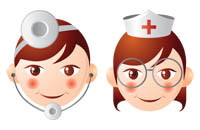           Вам необходимо знать, что только проф.прививки могут защитить Вашего ребенка от таких заболеваний, как полиомиелит, дифтерия, коклюш, туберкулез,столбняк, гепатит В.корь, эпид.паротит, краснуха. 
         Чем опасны заболевания, прививки против которых включены в календарь прививок России?
Полиомиелит ( или детский паралич ) - острое инфекционное заболевание преимущественно, поражающее центральную нервную систему, в первую очередь спинной мозг. Заболевание приводит к развитию параличей, приводящих заболевшего ребенка к инвалидизации.
Острый гепатит В - тяжелое инфекционное заболевание, характеризующееся восполительным поражением печени. Перенессенный в раннем возрасте вирусный гепатит В в 50-90% случаев переходит в хроническую форму, приводящую в дальнейшем к циррозу печени и первичному раку печени. Чем младше возраст, в котором происходит инфицирование, тем выше вероятность стать хроническим носителем.
Туберкулез - заболевание поражает легкие и бронхи, однако возможно поражение и других органов. При туберкулезе возможно развитие генерализованных форм, в том числе и туберкулезного менингита, устойчивых к противотуберкулезным препаратам.
Коклюш -инфекционное заболевание дыхательных путей. опасным является поражение легких, особенно в грудном возрасте. Серьезным осложнением является энцефалопатия, которая вследствии судорог, может привести к смерти или оставить после себя стойкие повреждения, глухоту или эпилептические приступы.
Дифтерия - острое инфекционное заболевание, характеризующееся токсическим поражением организма, преимущественно сердечно-сосудистой и нервной систем, а также местным восполительным процессом с образованием фибринного налета. Возможны такие осложнения как инф.-токсический шок, миокардиты, полиневриты, включая поражение черепных и перифических нервов, поражение надпочечников, токсический невроз.
Столбняк -поражает нервную систему и сопровождается высокой летальностью вследствие паралича дыхания и сердечной мышцы.
Корь - заболевание может вызвать развитие отита, пневмонии, не поддающей антибиотикотерапии, энцефалит. Риск тяжелых осложнений и смерти особенно велик у маленьких детей.
Эпидемический паротит - заболевание может осложняться серозным менингитом, в отдельных случаях восполением поджелудочной железы. Свинка является одной из причин развития мужского и женского бесплодия.
                                                                                                                                               РОДИТЕЛИ! ПОМНИТЕ! 
Прививая ребенка, Вы защищаете его от инфекционных заболеваний!
Отказываясь от прививок, Вы рискуете здоровьем и жизнью Вашего ребенка!
Помогите Вашему ребенку! Защитите его от инфекционных заболеваний, и от вызываемых ими тяжелых осложнений и последствий!
Дайте ребенку возможность бесплатно получить необходимую прививку!